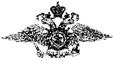                                                   № 023112    УМВД России по Липецкой области         ИНФОРМАЦИОННЫЙ ЦЕНТР
(ИЦ УМВД России по Липецкой области)ул. Интернациональная, 35, Липецк, 398050
Тел.: (4742) 36-95-77, факс: (4742) 36-90-28        от 12.10.2016г. № 25/7970-КСПРАВКАо наличии (отсутствии) судимости и (или) факта уголовного преследования
либо о прекращении уголовного преследования
                                                       Иванов  Сергей Владимирович_____________________________(фамилия, имя, отчество (при наличии) проверяемого лица, в том числе имевшиеся ранее, в именительном падеже)
                                       03.05.1963 года рождения, уроженец гор. Чернигов Республики Украина                                                          (дата и место рождения)В ФКУ «Главный информационно-аналитический центр МВД России»,  ИЦ УМВД России по (ИЦ территориальных органов МВД России на региональном уровне)  Липецкой области                                                                                                                              	имеются (не имеются) сведения о судимости (в том числе имевшейся ранее) на территории Российской Федерации:	                                                                                     не имеются                                     	(дата осуждения, наименование суда, вынесшего приговор, пункт, часть, статья уголовного закона, срок и вид наказания, дата и основание освобождения, основания снятия судимости)имеются (не имеются) сведения о факте уголовного преследования либо о прекращении уголовного преследования на территории Российской Федерации:	                                                                                   не имеются 	                          	(дата возбуждения уголовного дела, наименование органа, принявшего решение, пункт, часть, статья уголовного закона, дата и основание прекращения уголовного преследования)Дополнительная информация:    не имеетсяНачальник_______________________________________Е.И.Москалевам.п.                                               (подпись)                                            (фамилия и инициалы)